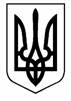 Голубівська загальноосвітня школа І-ІІІ ступенівНовомосковської районної  ради  Дніпропетровської  областівул. Леніна, 17, с. Голубівка, Новомосковський район, Дніпропетровська  область, 51230,тел. (05693)53193, е-mail: sndgolubovka@ukr.net, код ЄДРПОУ 26368447Інтелектуальний конкурс«ЮНІ  ЗНАВЦІ  РІДНОЇ  МОВИ»між 6 класами                   Учитель української мови та літератури  Дубчак Н.В.  (10.11.16)Мета:    виховувати в учнів любов та повагу до української мови,                           бажання вивчати, розмовляти та спілкуватися рідною                 мовою; розвивати мовлення учнів, їхні творчі здібності                і формувати мовну культуру учнів. Обладнання: класна кімната святково прикрашена плакатами та                          крилатими висловами про мову.Ведучий: Мова – це великий дар природи. У світі налічується близько 3 тисяч мов. І у кожного народу вона своя. І серед них – ніби запашна квітка в чудовому букеті – українська мова. Слово – це те, що дає можливість висловити свої почуття, думки. Наша мова – українська, тому що наша земля – Україна. Мова живе в піснях, переказах, легендах, в історії нашій і сьогоденні. З великою любов`ю і так просто і зворушливо                       Т.Г. Шевченко написав про це:                      Ну що б, здавалося слова...                    Слова та голос – більш нічого,                   А серце б'ється – ожива,                   Як їх почує!Слово Тараса Григоровича Шевченка підхопили справжні сини та дочки українського народу, відшліфували, збагатили та принесли в духовну скарбницю країни. Нам відомі імена Марка Вовчка, Лесі Українки, Івана Франка, Василя Стуса, Ліни Костенко та багатьох інших письменників, які своєю творчістю виборювали право на існування української мови.Більшість молодих людей розмовляють, користуючись жаргонами або ненормативною лексикою. Я вважаю, що це ненормально. Для чого нам, українцям, російські і англійські лексеми?    Треба все зробити для того, щоб авторитетом для молоді були не чужоземці "зірки", актори різних серіалів. Не треба вважати своє, українське, непристижним і меншовартісним.Відроджуючи українську державність, ми хочемо, щоб наша мова сяяла в сузір'ї інших мов.                          Мово моя українська – 	                         Батьківська, материнська.                         Рідна мені до болю,--                        Дужий я із тобою.                                                  ( В. Бичко)Слово надто багато важить в житті. Воно може впливати на долю, воно змінює настрій, робить людину щасливою або розгубленою. Прикро, коли чуєш, як часом люди спотворюють нашу мова такими словами, яких не знайдеш у жодному словнику. Слушно згадати слова Максима Тадейовича Рильського:                          Як парость виноградної лози,                         Плекайте мову.                       Пильно й ненастанно.                       Політь бур'ян.	                      Чистіше від сльози вона хай буде!Що дає кожному з нас мова?              З народження – спілкування з родиною, у старшому віці – це потужний канал інформації. А ще – розмаїтний світ почуттів та емоцій, моральних оцінок і переживань. Мова є засобом саморозвитку й самовираження особистості. Те, як людина говорить, створює образ її душі та інтелекту, вихованості. Заговорить людина – і вияивить не тільки рівень освіченості, а й міру вихованості, гостроту розуму, образність уяви.Той, хто зневажливо ставиться до рідної мови, не вартий уваги і поваги. Мова служить нам завжди. Щирими словами  ми звіряємося у дружбі, словами ніжними відкриваємо серце коханій людині. Не можна жити на Україні, не зачаровуючись рідною мовою, не знаючи і не вивчаючи її. Мова виткана і чарівною калиною, і синім барвінком, і вищневим цвітом та запашною рутою-м'тою. Відомий поет і композитор Юрій Рибчинський писав про мову:                              Мова наша, мова –                             Мова кольорова –                            В ній гроза травнева,                              Й тиша вечорова ...Пишаюся тим, що я українка. Люблю й ціную рідну мову. Але розумію, що цього замало. Треба ще багато в житті зробити для її піднесення. Тому саме на нас, молоді, лежить відповідальність подбати про рідну мову, допомогти їй розвиватися, бо саме нам випала велична місія підняти Україну до світових вершин, вивести її шляхом незалежності у число могутніх країн.Українську мову, чудову, глибинну, немов гостру зброю, і дав нам народ. Наше завдання – пильно берегти й збагачувати її склад, вивчати з ранніх літ. Куди б не закинула доля, пам'ятаймо рідну українську мову. Кожному українцеві, кожній людині, яка живе в нашій державі, працює чи навчається потрібно вивчати свою мову.                         Вивчайте мову українську                        Дзвінкоголосу, ніжну, чарівну,                        Прекрасну, милу і чудову,                       Як материнську пісню колискову.                                                                   ( А. Каніщенко)Мова народу – найкращий цвіт, що ніколи не в'яне, а вічно живе, розвивається. Тож бережімо рідну мову, шануймо і розвиваймо, дбаймо про її чистоту і красу, намагаймося говорити один одному лише добрі слова, тоді й світ  навколо стане кращим, добрішим. Пам'ятаймо слова В.Сухомлинського : " Мова – то цілюща народне джерело, і хто не припаде до ньго вустами, той сам всихає від спраги".                       Любіть свою мову й ніколи                      Її не забудьте в житті,                     Вона – як зоря пурпурова,                     Що сяє з небесних висот,                    І там, де звучить рідна мова,                    Живе український народ.Слово вчителя. Запрошуємо присутніх прийняти участь                                 у конкурсі: " Найкращий знавець української                                    мови". Ми були б дуже раді, якби від сьогодні ви                                залишили у своєму серці краплину любові до                                рідної мови.. Перший конкурс «Розминка»Скільки літер в  українському алфавіті? (33)Скільки звуків у слові кущ? (4)Що стоїть між небом і землею? (і)Чим закінчується вечір і починається ранок? (р)Від назв яких двох літер стає гаряче? (пе - че)Що треба зробити, щоб майна злетіла? (змінити м та ч)Назвіть самостійні частини мови. (ім., прикм., числ., займ., дієсл., прися.)Назвіть службові частини мови. (сполуч., прийм., частка, вигук)Назвати головні члени речення. (підмет, присудок)Як написати слово робота 5 літерами? (праця)Які займенники заважають машинам їздити по дорозі? (я-ми)      12.Назвати другорядні члени речення. (додаток, означення, обставина                             Гра "Одним словом"                           ( За правильну відповідь – 1 бал )Основна лексична одиниця.                                   ( Слово)    2. Наука про словниковий склад мови.                                              ( Лексикологія)Антонім іменника експорт.                                         ( Імпорт)Відступ у першому рядку тексту.                                     ( Абзац)Неозначена форма дієслова.                                           ( Інфінітив )Синонім іменника гроно.                                       ( Кетяг )Незмінна частина мови, що виражає почуття, не називаючи їх.                                    ( Вигук )Текст, написаний автором від руки.                                             ( Рукопис )     9. Різновид літературної мови, що обслуговує певну сферу          суспільної діяльності мовців.                                               ( Стиль )Документ, що підтверджує певні дії, які мали місце між двома особами чи осбою та установою.                                      ( Розписка )Той, хто любить свою Батбківщину.                                            ( Патріот )Документ, який сповіщає, повідомляє про щось.                                             ( Оголошення )Документ, у якому дається оцінка ділових і моральних якостей людини.                                          ( Характеристика )Чуже мовлення,  передане дослівно.                                                    ( Пряма мова )Займенник, який не має називного відмінка.                                               ( Себе )Без якої святині зникає народ?                                               ( Без мови )                       Гра "Фразеологізм"        ( По 1 балу за кожний дібраний приклад )Язик –  язик до Києва доведе, прикусити язика, ковтнути язик,                розпустити язика, молоти язиком, висолопити язика,              язик як лопата, вигострити язика, тримати язик за               зубами, ледве язиком повертає, чесати язика.                  Продовжіть прислів'я та приказки                          ( За правильну відповідь 1 бал )Не все,що знаєте... ( треба говорити ).Яка головонька... ( така й розмовонька ).Умієш говорити... ( умій і слухати ). Більше діла... ( менше слів ).Гостре словечко... ( коле сердечео ).Слово – не горобець... ( вилетить – не впіймаєш ).Дав слово --  держись... ( не дав – кріпись ).Слово – не полова... ( язик не помело ).Говори мало... ( слухай багато ).10.Мудрий не все каже, що знає... ( а дурний не все знає, що каже ). Що маєш казати... ( наперед обміркуй ). Добре слово... ( краще за гроші ). Слово до слова... ( зложиться мова ).                                              Конкурс поезії про рідну мову Завдання. Виразно прочитати поетичні твори про рідну мову.        ( Максимальна кількість – 5 балів )                 Поясніть правила мовного етикету                ( За правильну відповідь -- 1 бал )Хліб – сіль їж, а правду ріж.Треба знати, де що сказати.Бережи хліб на обід, а слово на відповідь. Не хочеш почути дурних слів, не кажи їх сам.Погане слово проковтни.Всякому слову свій час.Ласкаве сонце, як день ясний.Словами туди і сюди, а справами нікуди.Все хіхоньки та хахоньки, а роботи ні капельки.На словах герой, а на ділі жаби боїться.11. Де слова з ділом  розходяться,там непорядки водяться.Конкурс «Далі, далі…»        Кожній команді задається серія питань, на які треба відповісти за 1 хвилину. Виграє та з команд, котра за цей час встигне відповісти на більшу частину запитань. Кожна правильна відповідь – 1 бал. Якщо немає відповіді, то говорити «далі».                    Запитання для першої команди1. Державна мова України. (Українська).2. Найбільша одиниця мови. (Текст).3. Частина мови про ознаку предмета. (Прикметник). 4.Чим починається діалог? (Тире).5.Знак у слові В’ячеслав. (Апостроф).6.Займенник з однієї букви. (Я).7.Скільки н у слові незрівнянний? (Два).8.Сьомий відмінок нашої мови. (Кличний).9.Розмальоване яйце. (Писанка).Завдання для другої команди1. Без якої святині зникає народ? (Без мови).2. Найменша одиниця мови. (Звук).3.Знак у кінці розповідного речення. (Крапка).4.У що береться пряма мова? (У лапки).5. Буква без звука. (М’який знак).6. Знак у слові пів-Європи. (Дефіс).7. Стиль у науці. (Науковий).8.Розділ науки про звуки мови. (Фонетика). 9. Остання буква в слові п’ятдесят. (Т).( Підведення підсумків. Визначення найкращого знавця української мови )